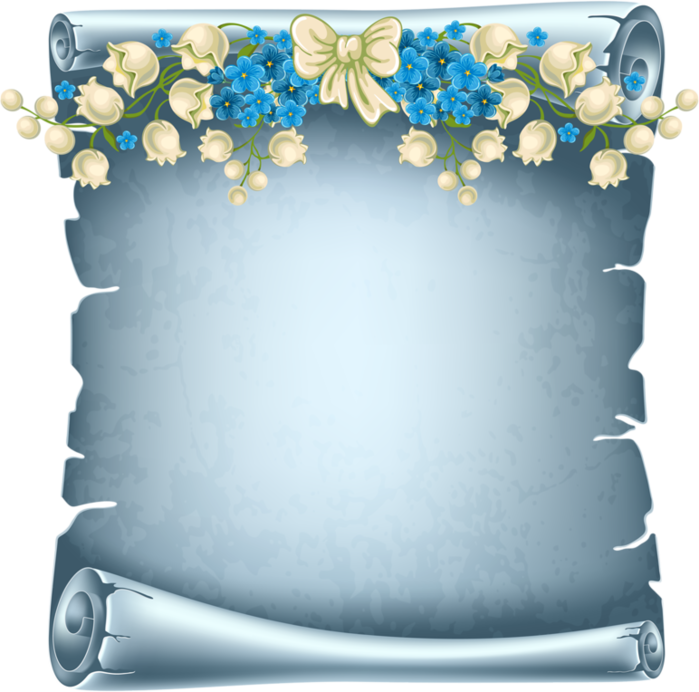      Тебе сегодня	  особенно повезет                           Жизнь готовит         тебе приятный            сюрприз!